Лекція № 5 Частина(І)Тема: МИСТЕЦТВО НОВОГО ЧАСУ1. Періодизація розвитку мистецтва Нового часу2.Особливості культури епохи Нового часу.3.Розвиток мистецтва епохи Нового часу.4.Художні стилі Нового часу. 5.Витоки та основні засади Просвітництва.Кінець середніх віків і початок Нового часу охопила епоха Відродження і Реформації, перехідна за своєю природою. Оформлення й поширення культури власне Нового часу припадає на XVII—XVIII століття. Цей період перебуває між революціями: його відкривають революції в Нідерландах (перемогла у 1608) і Англії (почалася в 1640 р.), а завершують війна за незалежність англійських колоній в Північній Америці (1775—1783 рр.) і Французька революція (1789—1793 рр.). Ці історичні особливості знайшли своє відображення у сфері культури. В Англії раніше складаються прогресивні буржуазні політичні і філософські погляди, але повнішого розвитку і рішучого вираження набувають вони у Франції в процесі ідеологічного протистояння з абсолютизмом. Саме Франція стає класичною країною Просвітництва, звідси його ідеї розповсюджуються по всій Європі. У Франції головну увагу приділяють соціальним теоріям, етичним концепціям, в Англії ж розробляється класична політична економія. Розвиток культури у XVII столітті і розвиток культури у XVIII столітті має свої особливості. У сучасників та у науці більш пізнього часу невипадково не склалося узагальненого визначення культури XVII століття. Наприклад, початок цього сторіччя в Англії багато в чому ще пов'язаний з Ренесансом, а в Італії Відродження вже пішло в минуле, у Швейцарії домінує Реформація. Головна межа культурного процесу — нестійкість, дуже швидкі зміни. З XVIII  сторіччям пов'язана досить суцільна історико-культурна епоха — епоха Просвітництва. Причому, що характерно, такою її усвідомлювали вже сучасники: термін використали самі просвітники. У XVII столітті увагу активно мислячих людей було насамперед зосереджено на науковому поясненні явищ природи, у XVIII столітті — на проблемі суспільного устрою. 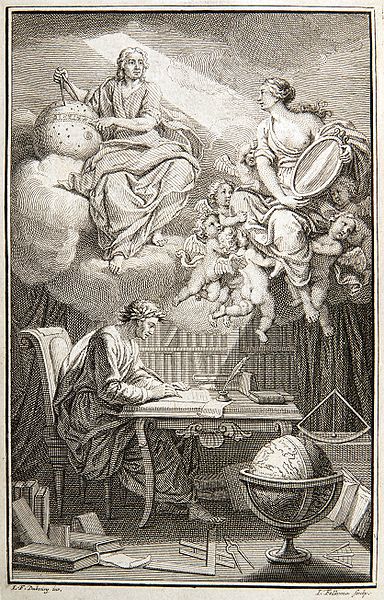 Образотворче мистецтвоХарактерні риси бароко можна побачити в творчості великого фландрського художника Пауля Пітера Рубенса (Фландрія — сучасна Бельгія). Його відзначала фантастична живописна майстерність, яка відкрила перед образотворчим мистецтвом нові перспективи. Улюбленими були сюжети античних міфів. Художник мав величезну популярність, яка принесла йому матеріальний добробут, оскільки тоді у великій моді були парадні портрети та міфологічні композиції. 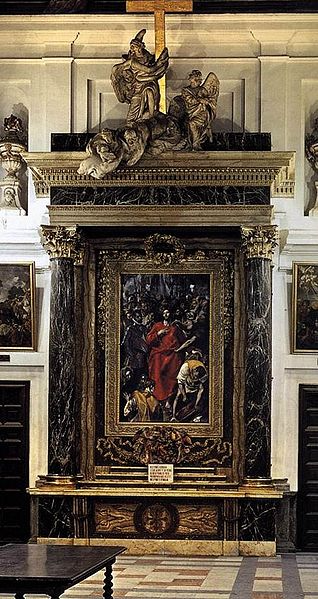 Ель Греко. Вівтарний образ « Есполіо », сакрістія катедрального собору в Толедо, 1579 р.Мистецтво і література XVII—XVIII століть кожної з європейських країн відзначаються неповторною своєрідністю. Але саме в цей час завдяки розширенню кола освічених людей, інтеліґентів між ними складаються певні контакти, налагоджуються культурні зв'язки. Якщо в минулі епохи на виникнення і зміну художніх стилів йшли століття, то тепер це відбувається набагато швидше: у першій половині XVII століття панує стиль бароко, у другій половині — класицизм, в першій половині XVIII століття — рококо (генетично пов'язаний з бароко), у другій половині — в дещо іншій формі — повертається класицизм. Зупинимося на цих провідних художніх стилях детальніше на прикладі архітектури. Бароко – художній напрям, що склався в Італії у 80–90-і роки XVI ст. Родоначальниками його вважають Тиціана, а ще більше Караваджіо. На початку XVII ст. у цих італійських майстрів учився 23-річний фламандець Рубенс, згодом один з найвизначніших представників бароко. Постаттю, яка з'єднала добу Відродження з бароко, був геніальний Мікеланджело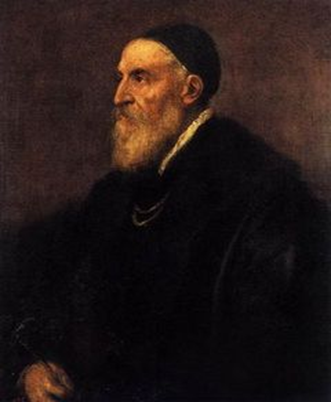 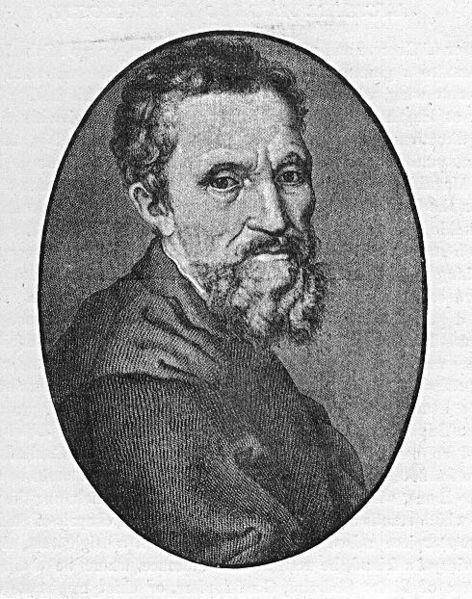 Тиціан                                                        МікеланджелоКласицизм – художня течія, що виникла у Франції на початку XVII ст. як національно-державний напрям у мистецтві. Класицистичні традиції закладалися ще у XVI ст. в Італії серед гуманістів, які прагнули виявити й осмислити основні закономірності та художні завдання мистецтва античності і Відродження, створити теорію мистецтв, національну літературну основу і новий драматичний театр.Значний вплив на класицизм справила раціоналістична філософія Рене Декарта. Мав класицизм і свого ідеолога в особі кардинала Ришельє, якого 1627 р. запросив до Парижа король Людовік XIII. Принципи класицизму були дуже близькими кардиналові, який ставив собі за мету ідею централізації в державних і економічних питаннях, у сфері суспільного життя і духовної культури.Рококо, з точки зору еволюції форми (динаміка, ритм, співвідношення цілого і часток), генетично пов'язаний з бароко. Проте могутню просторову динаміку, вражаючі контрасти і пластичну гру форм, що властиві бароко, змінив стиль, який начебто переводить криволінійні побудови бароко в новий регістр. Лишаючи без уваги фасади, рококо розігрує на стінах і стелях інтер'єрів орнаментальні симфонії, плете мереживні візерунки, досягаючи у цьому вершин віртуозності, витонченості і блиску, однак остаточно втрачає характерні для бароко монументальність, силу і статечність.